KONSPEKT ZAJĘĆ POZALEKCJNYCHDla wychowanków Kliniki KardiologiiTemat : Jesienne drzewo z puzzli Nauczyciel prowadzący: mgr Hubert K.Miejsce: Zespół Szkół Specjalnych nr 78 w „Instytucie Pomnik – Centrum Zdrowia Dziecka” w WarszawieDla grupy starszej szkolnej ( 7 - 12 r. ż.) Termin prowadzenia:  październik  2020 r.Przewidywany czas zajęć: 45 minut1. Typ zajęć: plastyczneCele ogólne: -  odwracanie uwagi od problemów związanych z hospitalizacją poprzez pobudzanie aktywności pacjentów- łagodzenie napięć emocjonalnych poprzez udział w zajęciach- integracja społeczności pacjentówCele szczegółowe: - rozwijanie sprawności manualnej- rozwijanie umiejętności wykonywania pracy zgodnie z instrukcją- zwrócenie uwagi na zmieniający się świat przyrody jesienią2. Metody: - słowna- rozmowa- oglądowa – pokaz i instruktaż dotyczący działań praktycznych- działania praktyczne3. Formy: - zindywidualizowana praca w grupie4. Pomoce dydaktyczne: zgadywanki, rymowanki, zdjęcia5. Materiały plastyczne: kartki, klej, nożyczki, farby, puzzle.6. Tok zajęć: Wprowadzenie do tematu – przypomnienie wiadomości na temat przychodzącej jesieni. Zwrócenie uwagi na zmieniającą się przyrodę,  zaakcentowanie potrzeby obcowania z naturą. Prezentacja materiałów multimedialnych na temat jesiennej przyrody, zgadywanek, rymowanek.Wykonanie prac w sposób dostosowany do możliwości dzieci, tzn. samodzielnie,  z pomocą pedagoga lub innych pacjentów:c) pokazanie wzorud) omówienie sposobu wykonaniae) wykonanie prac7. Omówienie prac – zwrócenie uwagi na walory wykonanych prac.8. Czynności porządkowe.Rozwijanie kompetencji kluczowych w zakresie: porozumiewanie się w języku ojczystym, umiejętność uczenia się, świadomość i ekspresja kulturalna.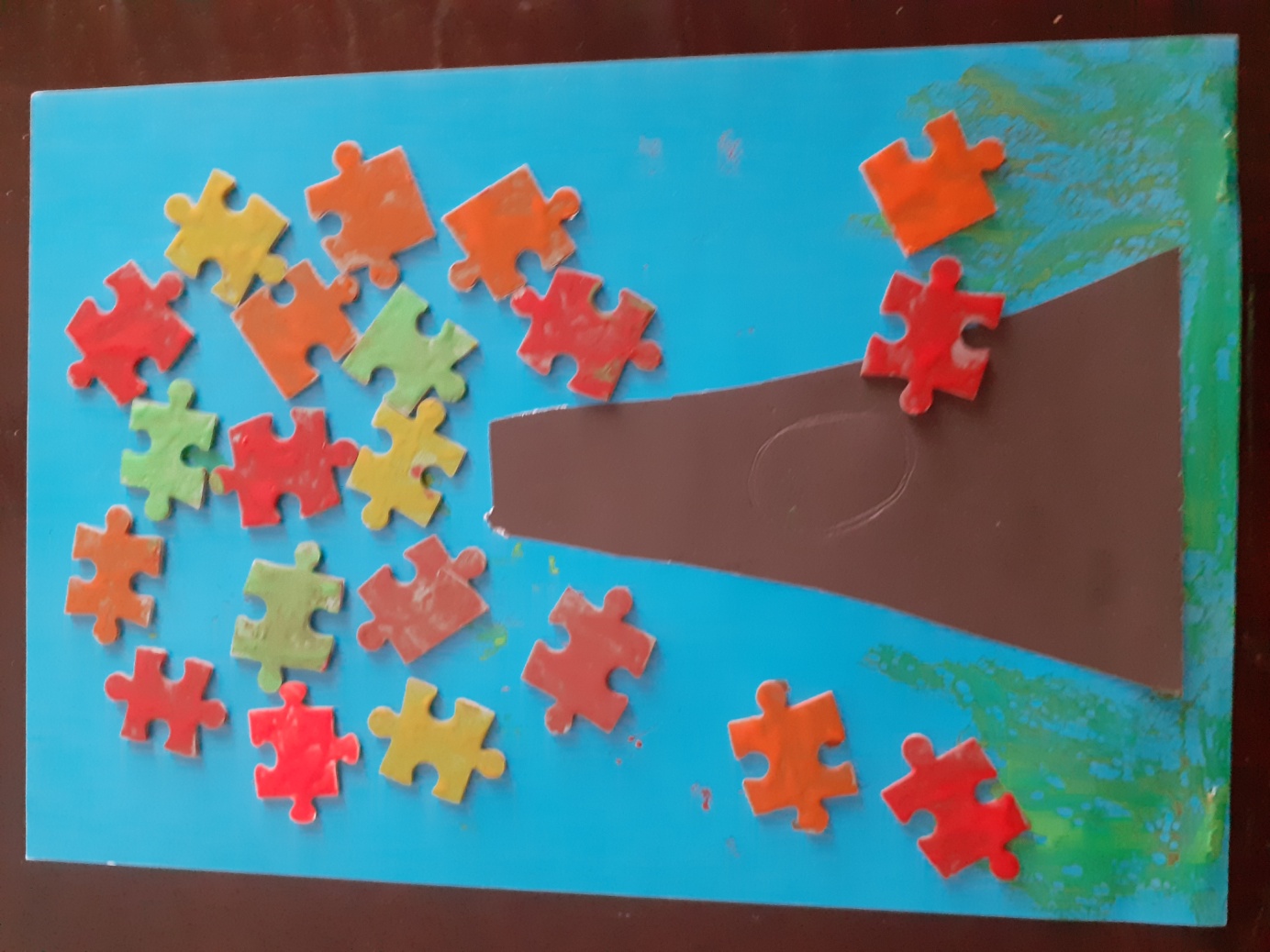 